RYSUNEK NUMER 13Podstawka pod komputer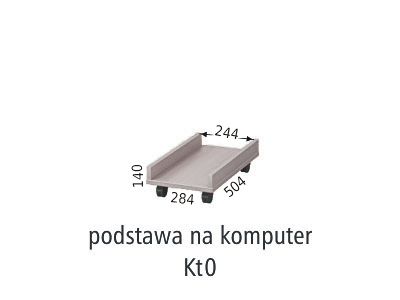 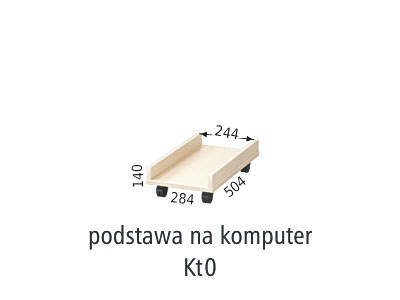 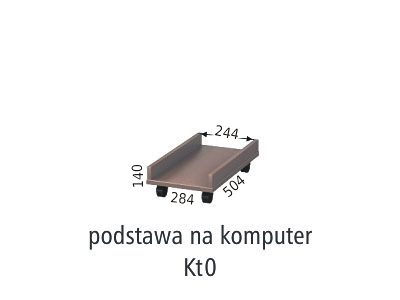 